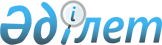 О внесении изменений в приказ Министра образования и науки Республики Казахстан от 6 апреля 2020 года № 130 "Об утверждении Перечня документов, обязательных для ведения педагогами организаций дошкольного воспитания и обучения, среднего, специального, дополнительного, технического и профессионального, послесреднего образования и их формы"Приказ Министра просвещения Республики Казахстан от 17 марта 2023 года № 68. Зарегистрирован в Министерстве юстиции Республики Казахстан 20 марта 2023 года № 32110      ПРИКАЗЫВАЮ:      1. Внести в приказ Министра образования и науки Республики Казахстан от 6 апреля 2020 года № 130 "Об утверждении Перечня документов, обязательных для ведения педагогами организаций дошкольного воспитания и обучения среднего, специального, дополнительного, технического и профессионального, после среднего образования, и их формы" (зарегистрирован в Реестре государственной регистрации нормативных правовых актов под № 20317) следующие изменения:      в Перечне документов, обязательных для ведения педагогами организаций среднего и специального образования, утвержденным указанным приказом:       пункты 3 и 4 изложить в следующей редакции:      "3. Социальный педагог:      один раз до начала учебного года разрабатывает и в течение учебного года реализует:      план работы социального педагога на учебный год (в бумажном или электронном формате word (ворд) или pdf (пдф);       в течение учебного года ведет:социальный паспорт школы (в электронном формате) в информационной системе"Национальная образовательная база данных".;сведения об обучающихся школы (в электронном формате) в информационной системе "Национальная образовательная база данных".      4. Педагог-психолог:      один раз до начала учебного года разрабатывает и в течение учебного года реализует:       план работы педагога-психолога на учебный год (в бумажном или электронном формате word (ворд) или pdf (пдф);       в течение учебного года ведет журнал учета консультаций педагога-психолога (в бумажном или электронном формате word (ворд) или pdf (пдф).".      Приложение 4 к указанному приказу изложить в новой редакции согласно приложению к настоящему приказу.      2. Комитету по охране прав детей Министерства просвещения Республики Казахстан в установленном законодательством Республики Казахстан порядке обеспечить:государственную регистрацию настоящего приказа в Министерстве юстиции Республики Казахстан;размещение настоящего приказа на интернет-ресурсе Министерства просвещенияРеспублики Казахстан после его официального опубликования;в течение десяти рабочих дней после государственной регистрации настоящего приказа представление в Юридический департамент Министерства просвещения Республики Казахстан сведений об исполнении мероприятий, предусмотренных подпунктами 1) и 2) настоящего пункта.Контроль за исполнением настоящего приказа возложить на курирующего вице-министра просвещения Республики Казахстан.Настоящий приказ вводится в действие по истечении десяти календарных дней после дня его первого официального опубликования      Министр просвещенияГ. БейсембаевРеспублики Казахстан Приложение к приказу/Министр просвещенияРеспублики Казахстан от 17 марта 2023 года № 68Формы документов, обязательных для ведения педагогами организаций среднего и специального образования	 	Форма      Министерство просвещения Республики Казахстан      Классный журнал для 1-4 классов      ________________________________________________________      (область, город республиканского значения, столица)      ________________________________________________________      (район, город (село)      ________________________________________________________      (наименование организации среднего образования)      ________________________________________________________      (класс)      ____________________________________________ учебный год      Примечание: Классный журнал является документом строгой отчетности, ведение которого обязательно для каждого педагога.      Классный журнал при подключении организации образования к электронной системе заполняется только в электронном формате, заполнение его в бумажном варианте не допускается.      Всего      (левая сторона)	 	Форма      Министерство просвещения Республики КазахстанКлассный журнал для 5-11 (12) классов_______________________________________________________(область, город республиканского значения, столица)_________________________________________________________(район, город (село)_________________________________________________________(название организации среднего образования)_________________________________________________________(класс) ________________________ учебный год      Примечание: Классный журнал является документом строгой отчетности, ведение которого обязательно для каждого педагога и классного руководителя.      Классный журнал при подключении организации образования к электронной системе заполняется только в электронном формате, заполнение его в бумажном варианте не допускается.      и далее      (правая сторона)      Сведения о сдаче Президентских тестов физической подготовленности       (заполняется педагогом физической культуры в 5-ых, 10-ых и 12-ых классах)      и далее      (левая сторона)	 	Форма      Министерство просвещения Республики Казахстан      Журнал факультативных занятий, надомного обучения      _______________________________________________      (область, город республиканского значения, столица)      _______________________________________________       (район, город, село)       _______________________________________________      (название организации среднего образования)      _______________________________________________       (класс) ________________________ ________________       учебный год       (левая сторона)      Наименование факультативного курса ______________________      и далее до конца страницы.      (правая сторона)      Фамилия, имя, отчество (при его наличии) педагога_______________________      и далее до конца страницы.      Примечание: Журнал факультативных занятий, надомного обучения является основным документом учета работы факультативных групп и ведется в основных и средних школах по каждому факультативному курсу. Журнал факультативных занятий, надомного обучения при подключении организации образования к электронной системе заполняется только в электронном формате, заполнение его в бумажном варианте не допускается.	 	Форма      ___________________________________________      (наименование организации образования)      Краткосрочный (поурочный) план      ___________________________________________      (тема урока)      Ход урока      Данные пункты плана урока являются обязательными. Согласно подпункту 1) пункта 1 статьи 7 Закона Республики Казахстан "О статусе педагога" педагог выбирает способы и формы организации профессиональной деятельности при условии соблюдения требований государственного общеобязательного стандарта соответствующего уровня образования, утвержденного приказом Министра просвещения Республики Казахстан от 3 августа 2022 года № 348 "Об утверждении государственных общеобязательных стандартов дошкольного воспитания и обучения, начального, основного среднего и общего среднего, технического и профессионального , послесреднего образования" (зарегистрирован в Реестре государственной регистрации нормативных правовых актов Республики Казахстан под № 29031).      При наличии в классе обучающихся с особыми образовательными потребностями предусматриваются действия по адаптации и реализации индивидуальных программ, одобренных методическими объединениями.	 	ФормаСреднесрочный (календарно-тематический) план по предметам      ____________ дисциплина ___________ класс      Итого: _____ часов, в неделю:___часов	 	ФормаПлан наставничества на ___________ учебный годСведения о молодом специалистеСведения о педагоге, практикующем наставничествоМероприятия по планированию, организации и содержанию деятельности педагога, практикующего наставничество	 	Форма      ____________________________________      (наименование организации образования)      Анализ по итогам проведения суммативного оценивания за раздел (далее - СОР) и суммативного оценивания за четверть (далее - СОЧ), который формируется автоматически из автоматизированной информационной системы (в случае отсутствия информационных систем – бумажно).      за ______ четверть по предмету ____________      Класс      Количество учащихся      Педагог      Цель      Анализ результатов СОР и СОЧАнализ результатов СОР и СОЧ показал следующий уровень знаний у обучающихся:      высокий (В): 85-100%;       средний (С): 40-84%;       низкий (Н): 0-39%.Перечень затруднений, которые возникли у обучающихся при выполнении заданий:      ________________________________________________________________________ __Причины указанных выше затруднений у обучающихся при выполнении заданий:      ________________________________________________________________________ __Планируемая работа по итогам анализа результатов СОР и СОЧ      (при необходимости с указанием фамилии, имени, отчества (при его наличии) обучающихся).      ________________________________________________________________________ __      Дата____________________________      Фамилия, имя, отчество (при его наличии) педагога________________________	 	ФормаПлан работы классного руководителя      Министерство просвещения Республики Казахстан Форма      Табель успеваемости обучающегося 1-4 классов      _____________________________________________________________      (область, город республиканского значения, столица, район, город, село)      ______________________________________________________________      (наименование организации среднего образования)      ______________________________________________________________      (фамилия и имя обучающегося)      "______" ________ класс/учебный год      (левая сторона)      Продолжение      Руководитель организации среднего образования      _______________________________________________ ________________________ _      (фамилия, имя, отчество (при его наличии)                         (подпись)      Классный руководитель ___________________________________________________ _                              (фамилия, имя, отчество (при его наличии) (подпись)       Место печати      (правая сторона)      Примечание: Табель успеваемости обучающегося при подключении организации образования к электронной системе заполняется в электронном формате, заполнение его в бумажном варианте не допускается.      По итогам учебного года табель успеваемости обучающегося выгружается из информационной системы, заверяется подписью директора и печатью организации образования.	 	Форма      Министерство просвещения Республики Казахстан      Табель успеваемости обучающегося 5-11 (12) классов      _____________________________________________________________      (область, город республиканского значения, столица, район, город, село)      ______________________________________________________________      (наименование организации среднего образования)      ______________________________________________________________      (фамилия и имя обучающегося)      "______" ________ класс/учебный год      (левая сторона)      Продолжение      Директор организации среднего образования      ________________________________________________________________________ _      (фамилия, имя, отчество (при его наличии) (подпись)      Классный руководитель _____________________________________ _____________ __                        (фамилия, имя, отчество (при его наличии)       (подпись)       Место печати      (правая сторона)      продолжение таблицы      Продолжение таблицы      Примечание: Табель успеваемости обучающегося при подключении организации образования к электронной системе заполняется в электронном формате, заполнение его в бумажном варианте не допускается.      По итогам учебного года табель успеваемости обучающегося выгружается из информационной системы, заверяется подписью директора и печатью организации образования.	 	Форма      Министерство просвещения Республики Казахстан       Место для фотографии      Личное дело обучающегося № ________      Фамилия______________________________________________________      Имя __________________________________________________________      Отчество (при его наличии) _____________________________________      Число, месяц, год рождения _____________________________________       Домашний адрес_______________________________________________Пол: мужской, женский___________ (подчеркнуть)Родился____________________________________ (число, месяц, год)      Основание:      Свидетельство о рождении № ___ от ____________ серия № ___________       3. Фамилия, имя, отчество (при его наличии) родителей или других законных       представителей ребенка: _____________________________________________Национальность __________________________________________________Где воспитывался /обучался до поступления в первый класс      ___________________________________________________________________Отметка о выбытии из организации среднего образования: когда, куда, причины      ___________________________________________________________________       Примечание: Личное дело обучающегося (далее – Личное дело) ведется на каждого       ученика с момента поступления в организацию среднего образования       и до ее окончания (выбытия).      В период обучения в 10-11 (12) классах аттестат об окончании основной средней       школы обучающегося находится в Личном деле.      Личные дела в 1-4 классах ведутся педагогами, 5-11 (12) классах – классными       руководителями.      Личное дело обучающегося хранится в школе в течение обучения учащегося       и три года после окончания школы.       К личному делу обучающихся прилагаются:копия свидетельства о рождении;2 фотографии размером 3х4;медицинская карта (требуется при поступлении в школу), хранящаяся      в медицинском кабинете школы;       4) табель успеваемости в каждом классе.      В конце учебного года в Личное дело заносится запись в соответствии с оценками       по всем предметам; успехи, достигнутые обучающимися, и количество пропущенных уроков.      При переходе из одной школы в другую, родителям или другим законным       представителям ребенка передается Личное дело с записью "Выбыл из ________       школы", закрепленной подписью директора и печатью школы.      Для регистрации в алфавитной книге Личное дело каждого обучающегося       пронумеровывается.      Личные дела хранятся у ответственного лица, определенного приказом директора школы.      Личное дело при подключении организации образования к электронной системе       заполняется только в электронном формате, заполнение его в бумажном варианте не требуется.	 	Форма      План работы социального педагога на учебный год	 	Форма      Социальный паспорт школы	 	Форма      Сведения об учащихся школы	 	Форма      План работы педагога-психолога на учебный год      Цели      Задачи      Журнал учета консультациий педагога-психолога	 	Форма      В графе "Рекомендации" кратко описывается процесс и результат работы.      Ведется единый журнал вне зависимости от количества педагогов-психологов в организации образования.Форма      Титульный лист___________________________________________(наименование организации образования)УТВЕРЖДАЮ	 	Руководитель"____" ___________20___годПлан воспитательной работы(для организаций среднего, технического и профессионального, послесреднего образования)       на ________ учебный год      Педагог ______________________________________      (фамилия, имя, отчество (при его наличии)      Группа/Класс _________________________________      (указать наименование группы/класса)      План мероприятий по направлениям воспитательной работы	 	Форма      Программа развития школы (составляется на 5 лет)      Паспорт программы      Введение      Назначение Программы      Этапы развития Программы      Мониторинг Программы      Разрабатывается и отслеживается педагогическим советом школы;      Предусматривает внесение корректив в мероприятия по реализации Программы на основании результатов мониторинга, а также возможных изменений в приоритетных направлениях социально-экономической, образовательной политики государства.       I. Краткая характеристика современного состояния функционирования школыАнализ состояния образовательной системы школы за 20 __ -20 __ годы      Оценка внешних и внутренних перспектив развития школыМиссия, цели и задачи школы      Миссия школы      Цель школы      Задачи школыПриоритетные направления развития школыМеханизм реализации ПрограммыОжидаемые результаты реализации Программы	 	Форма      Сведения об учебной нагрузке педагогов (тарификации)      *Согласно приложению 4 к постановлению Правительства Республики Казахстан от 31 декабря 2015 года № 1193 "Доплаты за условия труда гражданским служащим, работникам организаций, содержащихся за счет средств государственного бюджета, работникам казенных предприятий в сфере образования".       Информация о количестве штатных единиц       Наименование организации:      Количество класс-комплектов (групп):      Количество обучающихся (воспитанников):      Руководитель_______________________________________ _____________________ _                  (фамилия, имя, отчество (при его наличии)             (подпись)      Наименование должностей по блокам (персонал) ведется согласно Реестра должностей гражданских служащих в сфере образования и науки, утвержденного приказом Министра образования и науки Республики Казахстан от 29 января 2016 года № 123 (зарегистрирован в Реестре государственной регистрации нормативных правовых актов под № 13181).      Штатное расписание      ___________________________________________      (наименование организации образования)      Главный бухгалтер______	 	Форма      План внутришкольного контроля      ________________________________      (наименование организации образования)      Рабочий учебный план       на _______ учебный год	 	Форма      Министерство просвещения Республики Казахстан      Книга учета личного состава педагогов      ______________________________________________      (область, город республиканского значения, столица)      ______________________________________________      (район, город (село)      ______________________________________________      (название организации среднего образования)      Книга начата в _______________ году      Книга окончена в _____________ году      (левая сторона)      До конца страницы      (правая сторона)      До конца страницы      Примечание: Книга учета личного состава педагогов организации среднего       образования (далее – Книга учета) ведется во всех организациях среднего образования.      Вновь поступившие педагоги записываются в порядке последующих номеров.      Записи в Книге учета документально обосновываются.      Книга учета пронумеровывается, прошнуровывается, скрепляется подписью       директора и печатью организации среднего образования.      Книга учета при подключении организации образования к электронной системе       заполняется только в электронном формате, заполнение ее в бумажном варианте не требуется.	 	Форма      Титульный лист      ___________________________________________      (наименование организации образования)      УТВЕРЖДАЮ      Руководитель _______________________       фамилия, имя, отчество (при его наличии)      "____" ______20___ год      План учебно-воспитательной работы       на ________учебный год	 	Форма      Министерство просвещения Республики Казахстан      Журнал учета замещенных уроков      ______________________________________________________________      (область, город республиканского значения, столица)      ______________________________________________________________      (район, город (село)      ______________________________________________________________      (название организации среднего образования)       ______________________________________________________________      (класс)________________________ ______________учебный год      (Левая сторона)      Журнал учета замещенных уроков      до конца страницы       (правая сторона)      Примечание: Журнал учета замещенных уроков ведется в каждой школе заместителем директора по учебной работе школы (директором).      Журнал учета замещенных уроков при подключении организации образования к электронной системе заполняется только в электронном формате, заполнение его в бумажном варианте не требуется.      Записи производятся только на основании надлежаще оформленных документов ( приказов по школе, больничных листов, записей в классных журналах). Педагог, проводивший уроки в порядке замены, расписывается в журнале.	 	Форма      Министерство просвещения Республики Казахстан      Алфавитная книга записи обучающихся      ___________________________________________________________      (область, город республиканского значения, столица)      ___________________________________________________________      ___________________________________________________________      (район, город (село)      ___________________________________________________________      ___________________________________________________________      (название организации среднего образования)      Книга начата в _______________ году      Книга окончена в _____________ году      Внутренние страницы книги (левая сторона)      Внутренние страницы книги (правая сторона)      Примечание: В алфавитную книгу записи обучающихся записываются все обучающиеся организации среднего образования. Ежегодно книга пополняется записью обучающихся нового приема. Фамилии обучающихся в список заносятся в алфавитном порядке независимо от классов, в которых они учатся.      Для каждой буквы алфавита отводятся отдельные страницы, и по каждой букве ведется порядковая нумерация. Порядковый номер записи обучающихся в книге является номером его личного дела.      На личном деле этот номер проставляется в виде дроби. Например, "№ Б/15" означает, что обучающийся записан в алфавитной книге на букву "Б" под № 15.       Если ранее выбывший из школы обучающийся, выбытие которого оформлено приказом, возвратился в нее, то данные о нем записываются как на вновь поступившего.      В случае полного использования всех страниц продолжение записей производится в новой книге в порядке последующих номеров по каждой букве. Исправления в книге скрепляются подписью директора школы. Алфавитная книга постранично пронумеровывается, прошнуровывается, скрепляется подписью директора и печатью школы. Алфавитная книга при подключении организации образования к электронной системе заполняется только в электронном формате, заполнение ее в бумажном варианте не требуется.	 	Форма      Министерство образования и науки Республики Казахстан      Книга учета выбывших и прибывших обучающихся      ____________________________________________       (наименование организации среднего образования)       город/село ____________, район ___________, область      Руководитель организации среднего образования      __________________________________________      (фамилия, имя, отчество (при его наличии)      (печать организации среднего образования) "__" ____________ 20___ года      Примечание: Книга учета выбывших и прибывших обучающихся (далее – Книга) ведется во всех организациях среднего образования с целью учета и контроля движения обучающихся. Книга заполняется лицом, ответственным за делопроизводство. Книга постранично пронумеровывается, прошнуровывается, скрепляется подписью директора и печатью организации среднего образования.       Открепительный талон о прибытии обучающегося выдается несовершеннолетнему организацией среднего образования, куда он прибыл, для предъявления в организацию среднего образования независимо от типа и ведомственной принадлежности, где он обучался, и получения личного дела после предъявления открепительного талона о выбытии.      Руководители школ, откуда выбыл и куда прибыл обучающийся, сверяются с данными о фактическом его нахождении в организации среднего образования, в случае его отсутствия письменно сообщают в компетентные органы.      В делопроизводстве организации среднего образования находится выписка из решения управления образования, отдела образования, акимата района, города, поселка , аула (села), аульного (сельского) округа о закреплении за данной организацией микрорайона с точным обозначением его границ, карта микрорайона. Книга при подключении организации образования к электронной системе заполняется только в электронном формате, заполнение в бумажном варианте не требуется.	 	Форма      Министерство просвещения Республики Казахстан      Книга регистрации приказов      _______________________________________________________________      (область, город республиканского значения, столица)      _______________________________________________________________      (район, город (село)      _______________________________________________________________      (название организации среднего образования)      Книга начата в _______________ году      Книга окончена в _____________ году            Примечание: Книга регистрации приказов организации среднего образования ( далее – Книга) ведется по основной деятельности, по личному составу и по движению обучающихся.      Книга постранично пронумеровывается, прошнуровывается, скрепляется подписью директора и печатью организации среднего образования. Книга при подключении организации среднего образования к электронной системе заполняется только в электронном формате, заполнение ее в бумажном варианте не требуется.	 	Форма      Министерство просвещения Республики Казахстан      Книга учета и выдачи аттестатов об окончании основной средней школы      _________________________________________________      (наименование организации среднего образования)      _________________________________________________      (города, села, района)      _________________________________________________      (область, город республиканского значения, столица)      Книга начата в _______________ году      Книга окончена в _____________ годучасть. Учет аттестатов об окончании организации основного среднего образования.      (левая сторона)      Внутренние страницы книги      До конца страницы      (правая сторона)      До конца страницычасть. Учет выдачи аттестатов об окончании организации основного среднего образования      Внутренняя сторона книги (левая сторона)      До конца страницы      (правая сторона)      Последняя страница книги      В настоящей книге, пронумерованной, прошнурованной и скрепленной печатью, _____________ страниц (прописью)      Руководитель организации среднего образования (подпись)      Место печати "_____" ____________ ____ года      Примечание: Книга учета и выдачи аттестатов об окончании основной средней школы (далее – Книга) ведется в основной средней и общей средней школах.      В специальной организации образования, реализующей учебные программы начального, основного среднего и общего среднего образования, ведется Книга установленного образца об окончании обучающимися полного курса данной школы.       Детям с особыми образовательными потребностями, обучающимся в общеобразовательных школах, выдается аттестат серии БТ в соответствии с приложением 5 к приказу Министра образования и науки Республики Казахстан от 28 января 2015 года № 39 "Об утверждении видов документов об образовании, форм документов об образовании государственного образца и правил их учета и выдачи, основных требований к содержанию документов об образовании собственного образца и правил их учета и выдачи, а также формы справки, выдаваемой лицам, не завершившим образование в организациях образования" (зарегистрирован в Реестре государственной регистрации нормативных правовых актов под № 10348), и сведения вносятся в Книгу установленного образца об окончании обучающимися полного или неполного курса данной школы.      Остаток чистых и испорченных бланков аттестатов с указанием их серии и номеров сдается в районные (городские) отделы образования. О сдаче бланков в Книге делается соответствующая запись.      В первой части Книги отдельно учитывается количество полученных и выданных аттестатов об окончании основной средней школы с указанием их серии и номеров.       Запись о выдаче дубликата аттестата об окончании основной школы производится в этой же Книге под очередным номером, где графы 4-23 включительно используются для записи следующего текста: "Дубликат взамен утерянного подлинника №___ (серия) _____, выданного ______ (числа) _______ (месяца) _____ года, получил(а) _____ числа _______(месяца) ______ года", а выше, в строке 2, делается отметка о выдаче дубликата №______ (серия).      Запись о выдаче аттестата об окончании основной школы взамен неправильно заполненного производится в Книге под очередным номером, где графы 4-23 используются для записи следующего текста: "Взамен испорченного подлинника №___ __ (серия) ______, выданного _____ (числа) ______ (месяца) ______ года, получил(а) __ ____ числа _______(месяца) _____ года", а выше, в строке 2, делается отметка о выдаче повторного аттестата № _____ (серия) _____.      Запись о выдаче аттестата об окончании основной школы экстерну заносится в эту же Книгу с указанием "экстерн" в графе 5 "Год поступления в данную школу".      В конце списка всех окончивших школу в данном году должны быть росписи лиц, получивших аттестаты.      Книга постранично пронумеровывается, прошнуровывается и скрепляется печатью и подписью заведующего районным (городским) отделом образования.      Книга при подключении организации образования к электронной системе заполняется в электронном формате, заполнение ее в бумажном варианте не требуется.       Книга по итогам года выгружается из информационной системы, страницы прошнуровываются, пронумеровываются, заверяются подписью директора и печатью организации образования. Обеспечивается ее хранение.	 	Форма      Министерство просвещения Республики Казахстан      Книга учета и выдачи аттестатов об окончании общего среднего образовании      ______________________________________________      (наименование организации среднего образования)      ___________________________________________________      (города, села, района)      ___________________________________________________      (области, города республиканского значения, столицы)      Книга начата в _______________ году      Книга окончена в _____________ годучасть. Учет аттестатов об общем среднем образовании      (левая сторона)      Внутренние страницы книги      До конца страницы       (правая сторона)      До конца страницычасть. Учет выдачи аттестатов об общем среднем образовании      Внутренняя сторона книги      (левая сторона)      До конца страницы      (правая сторона)      Последняя страница книги      В настоящей книге, пронумерованной, прошнурованной и скрепленной печатью, __ ___________ страниц (прописью)      Руководитель организации среднего образования _____________________ (подпись)      Место печати "_____" ____________ _____ года      Примечание: Книга учета бланков и выдачи аттестатов об общем среднем образовании (далее – Книга) ведется в общей средней школе.      В первой части отдельно учитывается количество полученных и выданных бланков аттестатов об общем среднем образовании с указанием серии и номеров обычного аттестата, аттестата с отличием и аттестата особого образца "Алтын белгi".      Остаток чистых и испорченных бланков аттестатов с указанием их серии и номеров сдаются в районный отдел образования. В Книге об этом делается соответствующая запись.      Во второй части Книги записываются полные сведения об обучающихся, окончивших среднюю школу.      В соответствующих графах проставляются оценки по предметам, указанным в аттестате, записываются сведения о награждении похвальной грамотой, указывается дата решения педагогического совета о выдаче аттестата, ставится роспись в получении аттестата об общем среднем образовании.      В этой же Книге делается отметка о выдаче справок обучающимся 11-ых классов, имеющим неудовлетворительные оценки по одному или нескольким учебным предметам, дубликатов аттестата об общем среднем образовании, а также аттестатов экстерну.      Запись о выдаче дубликата аттестата об общем среднем образовании производится в этой же книге под очередным номером, где графы 4-29 включительно используются для записи следующего текста: "Дубликат взамен утерянного подлинника №______ серия ________, выданного ______ (числа) ______ (месяца)_____ года, получил(а) ____ ___ (числа) _______(месяца) ____ года", а выше, в строке 2, делается отметка о выдаче дубликата №_______(серия) _______.      Запись о выдаче аттестата, взамен неправильно заполненного также производится в Книге под очередным номером, где графы 4-29 используются для записи следующего текста: Взамен неправильно заполненного подлинника №______ (серия) ______, выданного_____ (числа)_______ (месяца) _____ года, получил(а) _______ (числа), ____ ___ (месяца) _____ года, а выше, в строке 2, делается отметка о выдаче повторного аттестата №____(серия) _______.      Запись о выдаче аттестата о среднем общем образовании экстерну заносится также в эту Книгу с указанием "экстерн" в графе "Год поступления в данную школу".       Книга постранично пронумеровывается, прошнуровывается и скрепляется печатью организации образования и подписью заведующего районного (городского) отдела образования.      Книга при подключении организации образования к электронной системе заполняется только в электронном формате, заполнение ее в бумажном варианте не требуется.      Книга по итогам года выгружается из информационной системы, страницы прошнуровываются, пронумеровываются, заверяются подписью директора и печатью организации образования. Обеспечивается ее хранение.	 	Форма      Министерство просвещения Республики Казахстан      Книга учета табелей успеваемости обучающихся      ________________________________________________________      (область, город республиканского значения, столица)      ________________________________________________________      (район, город (село)      ________________________________________________________      (название организации среднего образования)      Книга начата в _______________ году      Книга окончена в _____________ году      Регистрационный номер _____________________________________      Дата выдачи _______________________________________________      Выдал ____________________________________________________       (областное, городское республиканского значения, столицы, городское       управление, районный (отдел) образования)      Руководитель _________________________________________________      (фамилия, имя, отчество (при его наличии)      ______________________ "_____" ______________ 20____ год       (подпись)      Получил______________________________________________________      (область, город республиканского значения, столица, город, район)      Руководитель организации среднего образования      ___________________________________________________________      (фамилия, имя, отчество (при его наличии)      _______________________________ "_____" ___________ 20__ год       (подпись)      Место печати 20__/20__учебный год 1 класс      Классный руководитель _______________________________________      (фамилия, имя, отчество (при его наличии)      Далее до конца страницы.      _____ класс      Классный руководитель ________________________________________                              (фамилия, имя, отчество (при его наличии)      Далее до конца страницы.      Выдано на начало года __________________________________________ ( количество)      Выдано дополнительно в течение года _____________________________ ( количество)      Всего выдано __________________________________________________ ( количество)      Директор организации среднего образования      ___________________ _________________________________________ ___________ _            (фамилия, имя, отчество (при его наличии)                   (подпись)      Секретарь ___________________________________________________ ___________ _                  (фамилия, имя, отчество (при его наличии)             (подпись)      Примечание: Книга учета табелей успеваемости, обучающихся ведется во всех организациях среднего образования. В табелях успеваемости обучающихся указывается регистрационный номер. Они хранятся в личных делах. Книга учета табелей успеваемости обучающихся при подключении организации образования к электронной системе заполняется только в электронном формате, заполнение ее в бумажном варианте не допускается.	 	Форма      Министерство просвещения Республики Казахстан      Книга учета выдачи похвальных листов и похвальных грамот      ________________________________________________________      (наименование организации среднего образования)      ________________________________________________________       (города, села, района)      _________________________________________________________      (области, города республиканского значения, столицы)      Книга начата в _______________ году       Книга окончена в _____________ году      Последняя страница книги.      В настоящей книге, пронумерованной, прошнурованной и скрепленной печатью, _____________ страниц (прописью)      Директор организации среднего образования ___________________                                                (подпись)      Место печати      "_____" ____________ ____ год      Примечание: Книга учета выдачи грамот при подключении организации образования к электронной системе заполняется только в электронном формате, заполнение ее в бумажном варианте не требуется.	 	Форма      Журнал предварительной записи детей на консультацию	 	Форма	 	Форма      Карта развития ребенка      Дата________________________________________________________________      Фамилия, имя, отчество (при его наличии) _______________________________      Индивидуальный идентификационный номер ____________________________      Дата рождения (число, месяц, год) _____________________________________      Школа №, класс, язык обучения _______________________________________       Группа инвалидности ________________________________________________      Детский сад ________________________________________________________       Кем направлен _____________________________________________________      Домашний адрес ____________________________________________________      Телефон ___________________________________________________________      Состав семьи _______________________________________________________      Мать (фамилия, имя, отчество (при его наличии), возраст, образование)      ___________________________________________________________________      Отец (фамилия, имя, отчество (при его наличии), возраст, образование)      ___________________________________________________________________       Дети (пол, возраст) __________________________________________________       Причины обращения в психолого-медико-педагогическую консультацию      ___________________________________________________________________      Жалобы родителей или других законных представителей ребенка      ___________________________________________________________________      Данные о психофизическом развитии ребенка      Течение беременности матери _________________________________________      Роды _______________________________________________________________      Вес_________________________________________________________________      Оценка по шкале Апгар _______________________________________________      Диагноз при выписке из родильного дома ________________________________      Вскармливание (грудное, искусственное) ________________________________      Отнят от груди ______________________________________________________      Моторное развитие ___________________________________________________      Держит головку, сидит, ползает, ходит, месяц ____________________________      Психическое развитие ________________________________________________      Комплекс оживления _________________________________________________      Реакция зрительного сосредоточения ___________________________________      Реакция слухового сосредоточени ______________________________________       Манипуляция с предметами действия ___________________________________       Лепет ______________________________________________________________      Понимание речи взрослого ____________________________________________      Первые слова ________________________________________________________      Первые фразы _______________________________________________________      Усвоение навыков опрятности _________________________________________      Усвоение навыков самообслуживания ___________________________________      Особенности развития (с момента рождения и до настоящего времени)      ____________________________________________________________________      Заболевания (перенесенные с рождения и до настоящего времени) ___________       Судороги ___________________________________________________________      Нейроинфекции _____________________________________________________      Черепно-мозговая травма _____________________________________________      Факты реанимации ___________________________________________________      Поствакциональные осложнения _______________________________________       Инфекционные заболевания ___________________________________________      Соматические заболевания ____________________________________________      Недержание мочи, кала (редко, иногда, часто) ____________________________      Заикание, тики, навязчивые движения, аллергия, диатез, дисбактериоз _______       Заключение врача-офтальмолога о состоянии зрения (степени снижения зрительной функции)       __________________________________________________       Заключение врача-сурдолога о состоянии слуха (степени снижения слуховой       функции в децибеллах) _______________________________________________       Семейный анамнез ___________________________________________________      Пребывание в детском саду ____________________________________________      Особенности адаптации _______________________________________________      Усвоение программы _________________________________________________      Период школьного обучения: начал учиться _____________________________      Тип организации _____________________________________________________       Дублирование класса _________________________________________________      Трудности обучения __________________________________________________      История проблем психического развития ребенка _________________________      Социальная ситуация развития ребенка __________________________________       Социальная характеристика семьи: без особенностей; нуждается в социально       педагогическом обследовании _________________________________________       Тип и условия родительского воспитания ________________________________       История проблем психического развития ребенка      Обследование невропатологом _________________________________________      Обследование психиатром _____________________________________________      Обследования ребенка психологом _____________________________________      Обследования ребенка учителем-логопедом ______________________________      Обследования ребенка педагогом _______________________________________      Заключение социального педагога ______________________________________      Результаты дополнительных исследований _______________________________      Дополнительная информация __________________________________________      Общее заключение психолого-медико-педагогической консультации (далее - ПМПК)      (психолого-педагогическое заключение) _________________________________      Особое мнение ______________________________________________________       Рекомендации по образовательной программе и особым       образовательным потребностям ________________________________________       Заключение и рекомендации действительны (указания срока действия) _______      Заведующий ПМПК __________________________________________________       Специалисты ПМПК _________________________________________________	 	Форма      Индивидуально-развивающая программаПаспортная часть      1.1 Данные о ребенке и его семье      Фамилия, имя, отчество (при его наличии) ____________________      Дата рождения ____________________________________________      Дата обращения в кабинет психолого-педагогической коррекции      _________________________________________________________      Домашний адрес __________________________________________       Телефон__________________________________________________       Родители или другие законные представители ребенка:      _________________________________________________________      Фамилия, имя, отчество (при его наличии) матери______________      Дата рождения ____________________________________________      Образование ______________________________________________      Место работы _____________________________________________      Фамилия, имя, отчество (при его наличии) отца_________________      Дата рождения ____________________________________________      Образование ______________________________________________      Место работы _____________________________________________       Лица, участвующие в воспитании ребенка _____________________      Посещение организаций образования _________________________      Национальность ___________________________________________      Язык обучения ____________________________________________      Язык бытового общения ____________________________________      Форма обучения___________________________________________      Заключение психолого-медико-педагогической консультации      (далее – ПМПК) ____________________________________________      Запрос родителей или других законных представителей ребенка      __________________________________________________________      Рекомендации специалистов ПМПК___________________________      1.2. Учет видов психолого-педагогической помощи      Фамилия, имя, отчество (при его наличии) ребенка ______________      Заключение: ______________________________________________      Сроки оказания услуг специалистами: цикл №___ с ______       по _____/_____ цикл №______ с _____по _ цикл №___ с _____       по ____/______ цикл №______ с _______ по _ 20 ___ год      Продолжение таблицы      Заведующий кабинета психолого-педагогической коррекции ________________       1.3 Учет пребывания ребенка      Заведующий кабинета психолого-педагогической коррекции ________________       2. Сбор информации о ребенке.      2.1 Краткая история развития ребенка:      Моторное развитие: Держать голову ______сидеть ____ ползать      ______ходить_____месяц      Речевое развитие________________________________________      Лепет _________________________________________________      Понимать речь взрослого ________________________________      Первые слова ___________________________________________      Первые фразы __________________________________________       Психическое развитие:      Комплекс оживления _____________________________________      Первые действия с предметами ____________________________      Процессуальная игра _____________________________________       Сюжетная игра __________________________________________      Сюжетно-ролевая игра ____________________________________      Навыки опрятности и самообслуживания ____________________       Особенности семейного воспитания_________________________       Специалисты для работы по индивидуально-развивающей программе:      2.2 Протокол оценки психофизического развития (описание свободной деятельности ребенка и его реакции на предлагаемые задания)      2.3 Состояние психофизического развития ребенка на начало коррекционно-развивающего обучения:      2.3.1 Социальная ситуация развития (состав семьи, жилищно-бытовые условия, особенности воспитания ребенка, интересы и увлечения ребенка)      2.3.2 Социальное взаимодействие и коммуникация ________________________       2.3.3 Речевое развитие:      2.3.4 Развитие познавательной деятельности (мышления, восприятия, внимания, памяти).      2.3.5. Развитие ведущей и других видов детской деятельности (изобразительная, конструктивная)      2.3.5 Моторное развитие (крупная, мелкая моторика) _______________________       3. Коррекционно-развивающая программа      Дата составления программы ___________________________________________      Фамилия, имя, отчество (при его наличии) ________________________________      Возраст _____________________________________________________________      Специалисты (профиль)________________________________________________      3.1. Содержание коррекционно-развивающей программы      Заведующий кабинета психолого-педагогической коррекции ________________       3. Результаты коррекционно -развивающей помощи.      3.1 Балльная оценка (0 – цели не достигнуты, 1 – цели достигнуты частично (25%); цели достигнуты не полностью (50%), 3 – цели достигнуты (100%)       Дата окончания коррекционного обучения _____________________      Куда направлен (выбыл)_____________________________________      3.2 Заключение специалистов: _______________________________	 	Форма      Индивидуально-развивающая программаПаспортная часть      1.1 Данные о ребенке и его семье      Фамилия, имя, отчество (при его наличии) __________________________      Дата рождения __________________________________________________      Дата обращения в реабилитационный центр _________________________      Домашний адрес ________________________________________________      Телефон________________________________________________________      Родители или другие законные представители ребенка      _______________________________________________________________      Фамилия, имя, отчество (при его наличии) матери____________________      Дата рождения __________________________________________________      Образование ____________________________________________________      Место работы ___________________________________________________      Фамилия, имя, отчество (при его наличии) отца ______________________      Дата рождения __________________________________________________      Образование ____________________________________________________      Место работы __________________________________________________       Лица, участвующие в воспитании ребенка __________________________      Посещение организаций образования ______________________________      Национальность ________________________________________________      Язык обучения _________________________________________________      Язык бытового общения _________________________________________      Форма обучения________________________________________________      Заключение психолого-медико-педагогической консультации      (далее – ПМПК) ________________________________________________      Запрос родителей или других законных представителей ребенка      _______________________________________________________________       Рекомендации специалистов ПМПК________________________________      1.2. Учет видов психолого-педагогической помощи      Фамилия, имя, отчество (при его наличии) ребенка ___________________       Заключение: ____________________________________________________       Сроки оказания услуг специалистами:       цикл №___ с ________ по ____/______ цикл №____ с ______ по _       цикл №___ с ______ по _____/_____ цикл №______ с ____ по __ 20 ___ год      Продолжение таблицы      Заведующий реабилитационного центра ________________________________      1.3 Учет пребывания ребенка      Заведующий реабилитационного центра __________________________      2. Сбор информации о ребенке       2.1 Краткая история развития ребенка       Моторное развитие:      Держать голову _____сидеть ______ ползать _______ходить_____мес.       Речевое развитие_____________________________________________      Лепет ______________________________________________________      Понимать речь взрослого _____________________________________      Первые слова _______________________________________________       Первые фразы ______________________________________________       Психическое развитие:      Комплекс оживления ________________________________________      Первые действия с предметами ________________________________      Процессуальная игра ________________________________________       Сюжетная игра _____________________________________________      Сюжетно-ролевая игра _______________________________________      Навыки опрятности и самообслуживания _______________________       Особенности семейного воспитания____________________________      Специалисты для работы по индивидуально-развивающей программе:      2.2 Протокол оценки психофизического развития (описание свободной деятельности ребенка и его реакции на предлагаемые задания)      2.3 Состояние психофизического развития ребенка на начало коррекционно-развивающего обучения:      2.3.1 Социальная ситуация развития (состав семьи, жилищно-бытовые условия, особенности воспитания ребенка, интересы и увлечения ребенка)      2.3.2 Социальное взаимодействие и коммуникация ________________________       2.3.3 Речевое развитие:      2.3.4 Развитие познавательной деятельности (мышления, восприятия, внимания, памяти).      2.3.5. Развитие ведущей и других видов детской деятельности (изобразительная, конструктивная)      2.3.5 Моторное развитие (крупная, мелкая моторика) _______________________      2.3.6 Социально-бытовые и адаптивные навыкиУтверждаю"___" ________ 20____гМетодист(подпись) ____________Коррекционно-развивающая программа      Дата составления программы _______________________________________      Фамилия, имя, отчество (при его наличии) ____________________________      Возраст _________________________________________________________      Специалисты (профиль)____________________________________________Содержание коррекционно-развивающей программы      Заведующий реабилитационного центра _______________________________Результаты коррекционно-развивающей помощиБалльная оценка (0 – цели не достигнуты, 1 – цели достигнуты частично (25%); цели достигнуты не полностью (50%), 3 – цели достигнуты (100%) Дата окончания коррекционного обучения ___________________________      Куда направлен (выбыл) __________________________________________Заключение специалистов: _____________________________________      Журнал регистрации детей по заключению психолого-медико-педагогической консультации	 	Форма      Регистрационная формаРегистрационный номер ___________________________________Дата первичной консультации (сбор анамнеза) ________________Фамилия, имя, отчество ребенка (при его наличии)      ___________________________________________________________       4. Дата рождения (возраст) ребенка ____________________________       5. Кто обращается:      Родители или другие законные представители (фамилия, имя, отчество      (при его наличии) ребенка _____________________________________      Состав семьиМесто проживания (адрес)___________________________________Кем направленПричина обращения (запрос)_________________________________      9. Что беспокоит (проблемы ребенка)Что рекомендовано:      Отказ (причина, что рекомендовано) ____________________________      Направлен на диагностическое обследование (дата) _______________      М-CHAT (М-ЧАТ), АДОS (АДОС) (дата) ________________________Контактная информация      Телефоны ___________________________________________________       e-mail (е-майл) _______________________________________________Ответственный за сбор анамнеза _____________________________      Карта развития ребенка      I. Анамнестические данныеТечение беременности: токсикоз (слабый, выраженный), анемия, кровотечение, ОРЗ, грипп. Угроза выкидыша (срок)_____ нефропатия (отеки, белок в моче), быстрый набор веса, повышенное/пониженное артериальное давление. Обострение хронических заболеваний ___ проявление острых заболеваний.      Лечение (амбулаторное, стационар) _______________________________________      Психотравмирующие ситуации, психологические перегрузки _________________       Психологическое состояние: агрессия, плаксивость, постоянная усталость, раздражительность, другоеРоды: срок_____________ (раньше, позже срока) _________ самостоятельные, вызванные, оперативные – кесарево сечение). Родовспоможение: стимуляция, капельница, механическое выдавливание плода, щипцы, вакуум.       Ребенок родился: в головном, ягодичном, ножном прилежании.      Вес_____окружность груди_____окружность головы ____ Ребенок закричал: сразу, проводилась реанимация. Имели место: зеленые околоплодные воды, обвитие пуповины вокруг шеи/туловища (тугое, нет), асфиксия, другое.      Диагноз при рождении: ___________________________________________________      Стационарное лечение: (заключение после стационара) ________________________      Оценка по шкале Апгар______Вскармливание: 1-е кормление на_____сутки, взял грудь: активно, вяло, отказался; грудное/искусственно. Отнятие от груди____________       4. Заболевания (перенесенные с рождения и до настоящего времени)      Судороги (вздрагивания, тремор ручек/подбородка, судороги при повышении       температуры тела до 1 года, дебют и частота судорог) _________________________       Нейроинфекции__________________________________________________________      Черепно-мозговые травмы_________________________________________________      Поствакцинальные осложнения_____________________________________________      Инфекционные заболевания________________________________________________      Заболевания внутренних органов___________________________________________ _      Диатез, дисбактериоз, аллергия_____________________________________________ _Связь ухудшения психического состояния с соматическим неблагополучием: тревоги,       страхи, другие аффективные расстройства, стереотипии________________________ _      Манифестация проявлений аутизма, регресс приобретенных навыков, общения, речи      после соматического заболевания, вакцинации, стресса ________________________ _      Семейный анамнез________________________________________________________ _      Психическое развитие:      1 год жизни      Моторное развитие: голову держит с____мес., сидит с ____мес., ползал (да/нет) с __ __мес. много/мало, (вперед, боком, пятился назад), ходит самостоятельно с _____мес. Особенности дебюта ходьбы: часто падал, боялся самостоятельно ходить, ходил боком, "на цыпочках", на пяточках, косолапил, часто оступался, сразу побежал, другое.      Нарушение мышечного тонуса: гипертонус, гипотонус.      Психосоматическое состояние: нарушения режима сна (путает день с ночью, засыпает лишь в определенных условиях (на улице, балконе, при укачивании). Крик и сопротивление при пеленании, прикосновении, взятии на руки, купании, массаже. Страхи, тревога, нарушения питания: возможность кормления лишь в особых условиях (ночью, в просоночном состоянии). Избирательность в еде. Гиперсензитивность к твердой пище, употребление только протертой.      Сенсорное развитие: реакции зрительного и слухового сосредоточения ___________ ___ прослеживания _____ локализации источника звука ______      Чрезмерная сосредоточенность, завороженность в рассматривании объектов ( световое пятно, узор обоев, ковра, мелькании теней, рекламному ролику), или в слушании определенной музыки, стойкое предпочтение только одному объекту рассматривания и слушания.      Эмоциональное развитие. Улыбка, комплекс оживления с ______месяца. Слабость, редкость, отставленность комплекса оживления, отнесенность не к человеку, а неодушевленному предмету. Фиксация взгляда на лице и глазах человека –отсутствие, слабость______________________ (взгляд вверх, "мимо", "сквозь").      Эмоциональные игры "Ладушки", "Ку-ку" ______________________      Слабая эмоциональная откликаемость. Быстрая пресыщаемость в контакте. Трудности вызывания эмоциональной реакции, заражения эмоцией взрослого. Отрешенный, безразличный или тревожный, напряженный, испуганный взгляд.      Формирование привязанности__________________________________      Задержка и слабость реакции узнавания матери: не требует внимания, не просится на руки, слабо реагирует на ее уход. Сопротивление при взятии на руки. Отсутствие страха незнакомых лиц, спокойное пребывание у чужих на руках. " Сверхобщительность".      Симбиотическая связь с матерью (или с кем-нибудь из близких): непереносимость ее самого кратковременного отсутствия (патологические вегетативные реакции). Непереносимость незнакомых лиц: тревога, страхи, сопротивление при взятии на руки, агрессия.      2-3 год жизни      Особенности двигательной сферы. Двигательное беспокойство, "полевое" поведение с хаотической миграцией. Лазанье по мебели. Плавность движений, ловкость при лазанье, балансировании. Угловатость, неуклюжесть, порывистость, некоординированность, марионеточность движений. Двигательные стереотипии: однообразные повороты головы. Ритмические сгибания и разгибания пальцев рук. Машущие движения пальцами либо всей кистью. Кружение вокруг своей оси, бег по кругу, от стенки к стенке, разряды прыжков___________________________________       Психосоматическое состояние: нарушения сна и питания: приверженность к узкому кругу.      Отвергание новых видов пищи. ____________________________________________ __      Соблюдает ли диету (безглютеновая, безказеиновая диета (БГБК), кетогенная диета).      Страхи: _________________________________________________________________ _      Необычность страхов. Отсутствие страха темноты, высоты. Нарушение чувства самосохранения: отсутствие "чувства края", стремление выбежать на проезжую часть улицы, убежать на прогулке). ________________________________________________       Повышенная или сниженная чувствительность:      Агрессия, самоагрессия ________________________________________________       Жесткое следование усвоенному режиму. Приверженность привычным деталям окружающего (расположение мебели, предметов, игрушек), к одной и той же одежде. Болезненная реакция на их изменения ____________________________________.       Эмоционально-коммуникативное и социальное развитие (развитие на данный момент и с какого возраста)      Смотрит в лицо, глаза, когда к нему обращаются: да, нет, непостоянно_______      Проявляет внимание и слушает, что ему показывают и говорят: да, нет, непостоянно_____      Смотрит туда, куда показывают рукой, пальцем, привлекая внимание: да, нет, непостоянно_______      Отсутствие/использование любых жестов, движений, поз, вокализаций, механическое использование руки, туловища взрослого для удовлетворения своих желаний: _____________________      Наличие/ отсутствие указательных, иных социальных жестов, движений головой, означающих утверждение либо отрицание, жестов приветствия или прощания________ ______________________________________________      Отклик на имя: отсутствие, непостоянно, всегда_____________________      Реакции на словесные обращения _________________________________       Избирательность ответных реакций на речь. ________________________      Первые слова__________Какие ___________________________________      Первые фразы __________________________________________________      Использование слов, фраз для обращения к взрослым с просьбой: да, нет, иногда___ _      Подражание действиям взрослых, использование предметов соответственно функциональному назначению: да, нет, иногда_______________________       Совместные игры со взрослым: да, нет, иногда_______________________      Игры, любимые занятия ребенка, поглощенность ими_________________      Игнорирование игрушек. Манипулирование с неигровыми предметами, дающими сенсорный эффект. Группировка игрушек и неигровых предметов по цвету, форме, размеру. Склонность к выкладыванию рядов, орнаментов. Стереотипность манипуляций и игры. Игра в одиночку. _______________      Отсутствие/ наличие интереса к детям. Игнорирование пассивное, активное. Игра " рядом". "Механическое" заражение подвижными играми и поведением детей. Страх детей. Сопротивление при попытке организации контакта извне. Агрессивность к детям. _____________________________________________________________      Социально-бытовые навыки. Своевременное, отсутствие, задержка формирования навыков опрятности, самообслуживания ___________________________________       Выполнение общепринятых норм поведения _______________________________      Трудности обучения навыкам и правилам поведения_________________________       Особенности психического развития: высокие способности выполнения в отдельных областях _____      Социальная ситуация развития ребенкаСоциально-психологическая характеристика семьи- состав семьи (полная, неполная, однодетная, многодетная).Наличие инвалидности и других факторов социального риска _________________.      Посещение детских учреждений: да, нет (тип учреждения: частный, государственный)      Особенности адаптации: да, нет, с трудом _________________________________       Усвоение режима детского учреждения __________________________________      Получение коррекционной помощи (коррекционная организация и специалисты)       ____________________________________________________________________       Состоит на учете у врачей (невропатолога, психиатра, педиатра и других врачей).      Заключение: _________________________________________________      Результаты медицинских и параклинических исследованийСостояние слуха____________________________________________Состояние зрения___________________________________________Электроэнцефалограмма_____________________________________Магнитно-резонансная томография____________________________Комьютерная томография ____________________________________Результаты медико-генетического обследования__________________Результаты эндокринологического обследования__________________	 	Форма      Индивидуальный план развития ребенка "Программа "Ранняя поддержка"       Фамилия, имя, отчество (при его наличии) ребенка:      ______________________________________________________________      Фамилия, имя, отчество (при его наличии) родителя или другого законного представителя ребенка:      ______________________________________________________________      Дата рождения ребенка: _________________________________________      Клинический педагог: __________________________________________       Дата начала и окончания Программы: _____________________________      Примечание:      Мониторинг прогресса      Программа Ранняя поддержка      Фамилия, имя, отчество (при его наличии) ребенка ________________________      Фамилия, имя, отчество (при его наличии) клинического педагога ____________      Рекомендации для родителей или других законных представителей ребенка "Программа "Ранняя поддержка"      Фамилия, имя, отчество (при его наличии) ребенка: _______________________      Дата рождения ребенка: _______________________________________________       Фамилия, имя, отчество (при его наличии) родителя или другого законного       представителя ребенка:      _________________________________________________________________       Дата составления: _________________________________________________      Клинический педагог: _____________________________________________      I. Итоги курса:Функциональный анализ развития ребенка;Индивидуальный план развития;Результаты реализации индивидуального плана развития.      II. Домашнее задание:      III. Общие рекомендации:      (даем рекомендации, исходя из особенностей ребенка).      Памятка для родителей или других законных представителей ребенка при работе над программами.Всегда ищите новые подкрепления.Хвалите ребенка, улыбайтесь, говорите: "Дай пять!" - за правильное выполнение задания.© 2012. РГП на ПХВ «Институт законодательства и правовой информации Республики Казахстан» Министерства юстиции Республики КазахстанНаименование предмета _____Наименование предмета _____Наименование предмета ___________________________________________________________________________________________________________________________________№ п/пФамилия, и м я обучающегосяМесяц, числослослослослослосло№ п/пФамилия, и м я обучающегосяи далее до 26Фамилия, имя, отчество (при его наличии) педагога ______________________Фамилия, имя, отчество (при его наличии) педагога ______________________Фамилия, имя, отчество (при его наличии) педагога ______________________Фамилия, имя, отчество (при его наличии) педагога ______________________Фамилия, имя, отчество (при его наличии) педагога ______________________Фамилия, имя, отчество (при его наличии) педагога ______________________Фамилия, имя, отчество (при его наличии) педагога ______________________Фамилия, имя, отчество (при его наличии) педагога ______________________Фамилия, имя, отчество (при его наличии) педагога ______________________Расчет оценки за четвертьРасчет оценки за четвертьРасчет оценки за четвертьРасчет оценки за четвертьРасчет оценки за четвертьРасчет оценки за четвертьРасчет оценки за четвертьРасчет оценки за четвертьЧисло, месяцТемыДомашн е е заданиеБ а л л ы суммативного оценивания за четверть 	за разделы учебной программы 	в четверти (далее – СОЧ)Б а л л ы суммативного оценивания за четверть 	за разделы учебной программы 	в четверти (далее – СОЧ)Балл СОЧБалл СОЧ% суммати вного оценива ния за раздел/ сквозну ю тему ( далее – СОР) ( максима льный 50%)% СОЧ ( максима льный 50%)Сумма %Оценка з а четвертьСОР 1СОР 2СОР 3СОР 4Максимальные баллыМаксимальные баллыМаксимальные баллыМаксимальные баллы№ п/пНаименование предмета _____Наименование предмета _____Наименование предмета _________________________________________________________________________________________________________________________________________________________________№ п/пФамилия, и м я обучающегосяЧисло, месяцЧисло, месяци далее до 26Фамилия, имя, отчество (при его наличии) педагога ____________________________Фамилия, имя, отчество (при его наличии) педагога ____________________________Фамилия, имя, отчество (при его наличии) педагога ____________________________Фамилия, имя, отчество (при его наличии) педагога ____________________________Фамилия, имя, отчество (при его наличии) педагога ____________________________Фамилия, имя, отчество (при его наличии) педагога ____________________________Фамилия, имя, отчество (при его наличии) педагога ____________________________Фамилия, имя, отчество (при его наличии) педагога ____________________________Фамилия, имя, отчество (при его наличии) педагога ____________________________Фамилия, имя, отчество (при его наличии) педагога ____________________________Расчет оценки за четвертьРасчет оценки за четвертьРасчет оценки за четвертьРасчет оценки за четвертьРасчет оценки за четвертьРасчет оценки за четвертьРасчет оценки за четвертьЧисло, месяцТемыДомаш н е е заданиеБаллы суммативного оценивания за разделы учебной программы в четверти (далее - СОР)Баллы суммативного оценивания за разделы учебной программы в четверти (далее - СОР)Баллы суммативного оценивания за разделы учебной программы в четверти (далее - СОР)Баллы суммативного оценивания за разделы учебной программы в четверти (далее - СОР)Балл суммат ивного оценивания за четверт ь (далее– СОЧ)% СОР (макс 50%)% СОЧ (максим альный 50%)Сумма %Оценка з а четверт ьСОР 1СОР 2СОР 3СОР 4Максимальные баллыМаксимальные баллыМаксимальные баллыМаксимальные баллыМаксимальные баллы№Фамилия, имя обучающегосяУровни 	физической подготовленностиУровни 	физической подготовленностиВид значка и грамотыДата 	сдачи президентских тестов№Фамилия, имя обучающегосяПрезидентский уровеньНациональный уровень123№ п/пФамили я, имя обучаю щегосяМесяц, числоислоислоислоислоислоислоисло№ п/пФамили я, имя обучаю щегосяи далее, всего 26 колонокМесяц, деньТема факультативного занятияЗаданияКритерии педагогаРазделФамилия, имя, отчество (при его наличии) педагогаДатаКлассКоличество присутствующихКоличество отсутствующихТема урокаЦели обучения в соответствии с учебной программойЦели урокаЭтап урока/ ВремяДействия педагогаДействия ученикаОцениваниеРесурсы№ п/пРаздел/Сквозные темыТема урокаЦ е л и обученияКоличество часовСрокиПримечаниеІ четвертьІІ четвертьІІІ четвертьІV четвертьФамилия, имя, отчество (при его наличии)ОбразованиеКакое учебное заведение окончил, когдаИтоги педагогической практикиДолжностьКлассы, в которых работает молодой педагогКлассное руководствоФамилия, имя, отчество (при его наличии)ОбразованиеКакое учебное заведение и когда окончилСпециальность по дипломуПедагогический стажДолжностьКлассы, в которых работает наставникКвалификационная категорияЦель работыЗадачиОсновные направления работыработа с нормативной правовой документацией, используемой в работе;помощь в работе со школьной документацией; консультации по составлению и реализации рабочей программы, планов учебных занятий; помощь в организации учебных занятий; помощь в составлении и анализе диагностических работ; взаимопосещение уроков.Итогоценка педагогической деятельности молодого специалиста; совместный отчет о проделанной работе.№Содержание деятельностиФормы работыСрокиПредметУченикУченикМаксим альный баллПроцентное содержание баллов суммативного оцениванияПроцентное содержание баллов суммативного оцениванияПроцентное содержание баллов суммативного оцениванияПроцентное содержание баллов суммативного оценивания% качества% успевае мостиПредметУченикУченикМаксим альный баллнизкийсреднийсреднийвысокий% качества% успевае мостиПредметУченикУченикМаксим альный балл0-39%40-84%40-84%85-100%% качества% успевае мости123455678Количество учениковКоличество учениковКоличество учениковКоличество учениковСОР 1СОР 2СОЧДостигнутые целиДостигнутые целиЦели, вызвавшие затрудненияЦели, вызвавшие затрудненияЦели, вызвавшие затрудненияСОР 1СОР 2СОЧ№МероприятияСроки выполненияФорма завершения1.Составление 	и реализация 	плана воспитательной работы класса (форма плана воспитательной работы определяется школьным методическим объединением классных руководителей)В течение учебного годаПлан, материалы мероприятий, анализ воспитательной работы (в 	бумажном 	или электронном формате)2.Формирование социального паспорта класса по утвержденной руководителем организации образования формеСентябрь-октябрьСоциальный паспорт ( заполняется 	в электронном формате в информационной системе "Национальная образовательная база данных")3.Работа с родителями или другими законными представителями ребенкаПо мере необходимости в течение учебного годаПротоколы родительских собраний (в бумажном или 	электронном формате)4.Ведение 	классного журналаПостоянноКлассный журнал (в бумажном 	или электронном формате)Перио д ы учебно го годаОбуче ние грамот еРодной языкРодная литера тураКазахс кий языкРусски й языкИност ранны й языкМатем атикаЕстест возани еПознан и е мираМузыкаХудож ествен ный трудФизку льтура1 четвер ть2 четвер ть3 четвер ть4 четвер тьИтогов а я оценкаРешен и е педаго гического советаИнформат ика (ИКТ)Предметы по выборуПоведениеКоличество уроковКоличество уроковПодпись родителя и л и другого законного представи т е л я ребенкаПодпись педагогаИнформат ика (ИКТ)Предметы по выборуПоведениевсегоиз нихПодпись родителя и л и другого законного представи т е л я ребенкаПодпись педагогаПериоды учебного годаНаименование предметовНаименование предметовПериоды учебного годаКазахский языкКазахская литератураРусский языкРусская литератураРодной языкРодная литература1 четверть2 четверть3 четверть4 четвертьГодовая оценкаЭкзаменацион ная оценкаИтоговая оценкаРешение педагогическ ого советаПериоды учебного годаНаименование предметовНаименование предметовНаименование предметовНаименование предметовПериоды учебного годаИностранны й языкМатематикаАлгебра и начала анализаГеометрияИнформати каЕстествозна ниеГеография1 четверть2 четверть3 четверть4 четвертьГодовая оценкаЭкзаменаци онная оценкаИтоговая оценкаРешение педагогичес кого советаНаименование предметовНаименование предметовБиологияХимияФизикаИстория КазахстанаВсемирная историяОсновы праваМузыкаХудожественный трудФизическая культураНачальная военная и технологическая подготовкаПредметы по выборуыборуыборуПоведениеПодпись родителя или другого законного представителя ребенкаПодпись классного руководителя№ п/пМероприятияСроки выполненияОтветственныеФормы отчетаІ. Проведение социальной паспортизации классов, школыІ. Проведение социальной паспортизации классов, школыІ. Проведение социальной паспортизации классов, школыІ. Проведение социальной паспортизации классов, школыІ. Проведение социальной паспортизации классов, школыII. Работа по охране прав детстваII. Работа по охране прав детстваII. Работа по охране прав детстваII. Работа по охране прав детстваII. Работа по охране прав детстваIII. Индивидуально-профилактическая работа с учащимися, состоящими на разных формах учетаIII. Индивидуально-профилактическая работа с учащимися, состоящими на разных формах учетаIII. Индивидуально-профилактическая работа с учащимися, состоящими на разных формах учетаIII. Индивидуально-профилактическая работа с учащимися, состоящими на разных формах учетаIII. Индивидуально-профилактическая работа с учащимися, состоящими на разных формах учетаIV. Работа по взаимодействию с педагогическим коллективом ивзаимодействию с внешними организациями (отдел по делам несовершеннолетных, Комиссия по делам несовершеннолетных, органы опеки и попечительства)IV. Работа по взаимодействию с педагогическим коллективом ивзаимодействию с внешними организациями (отдел по делам несовершеннолетных, Комиссия по делам несовершеннолетных, органы опеки и попечительства)IV. Работа по взаимодействию с педагогическим коллективом ивзаимодействию с внешними организациями (отдел по делам несовершеннолетных, Комиссия по делам несовершеннолетных, органы опеки и попечительства)IV. Работа по взаимодействию с педагогическим коллективом ивзаимодействию с внешними организациями (отдел по делам несовершеннолетных, Комиссия по делам несовершеннолетных, органы опеки и попечительства)IV. Работа по взаимодействию с педагогическим коллективом ивзаимодействию с внешними организациями (отдел по делам несовершеннолетных, Комиссия по делам несовершеннолетных, органы опеки и попечительства)V. Профилактическая работа с родителями (семьей) или другими законными представителями обучающихсяV. Профилактическая работа с родителями (семьей) или другими законными представителями обучающихсяV. Профилактическая работа с родителями (семьей) или другими законными представителями обучающихсяV. Профилактическая работа с родителями (семьей) или другими законными представителями обучающихсяV. Профилактическая работа с родителями (семьей) или другими законными представителями обучающихсяVI. Диагностико-аналитическая деятельностьVI. Диагностико-аналитическая деятельностьVI. Диагностико-аналитическая деятельностьVI. Диагностико-аналитическая деятельностьVI. Диагностико-аналитическая деятельность№ Социальные категорииколичество%Всего учащихсяПо типу семьи:1Полные семьи2Неполные семьи3Нет матери4Нет отца5Многодетные6Малообеспеченные7Сироты, дети, оставшиеся без попечения родителей8Дети с инвалидностью, дети 	с 	особыми образовательными потребностями9Учащиеся, не имеющие гражданства10Учащиеся-граждане другого государства11Стоит на учете в отделе п о д е л а м несовершеннолетних12Стоит 	на 	учете внутришкольного контроляОбразование родителей или других законных представителей учащегося1Высшее, послевузовское2Техническое 	и профессиональное3Среднее№Фамилия, имя, отчество (при его наличии) ребенкаДата рожденияНациона льностьФамилия, имя, отчество (при его наличии) родите лейОбразова ниеМесто работыАдрес, теле фонСоциальн ый статусСостав семьи (кол-во)1№п/пМероприяти яНаправление деятельност иЦелевая группаС р о к исполненияФорма завершенияОтветствен ныеОтметка об исполненииАналитические отчеты о деятельности психологической службы за полугодие и годАналитические отчеты о деятельности психологической службы за полугодие и годАналитические отчеты о деятельности психологической службы за полугодие и годАналитические отчеты о деятельности психологической службы за полугодие и годАналитические отчеты о деятельности психологической службы за полугодие и годАналитические отчеты о деятельности психологической службы за полугодие и годАналитические отчеты о деятельности психологической службы за полугодие и годДатаКонсультируемыйКонсультируемыйЗапросРекомендац ииПримечанияКонсультан тДатаВозраст(класс)полимяЗапросРекомендац ииПримечанияКонсультан т№Наименование мероприятияФорма завершенияОтветственные исполнителиСрок исполненияI. Нормативное правовое обеспечение воспитанияI. Нормативное правовое обеспечение воспитанияI. Нормативное правовое обеспечение воспитанияI. Нормативное правовое обеспечение воспитанияI. Нормативное правовое обеспечение воспитанияII. Научно-методическое и информационное обеспечениеII. Научно-методическое и информационное обеспечениеII. Научно-методическое и информационное обеспечениеII. Научно-методическое и информационное обеспечениеII. Научно-методическое и информационное обеспечениеIII. Механизмы реализации: мероприятия по приоритетным направлениям воспитанияIII. Механизмы реализации: мероприятия по приоритетным направлениям воспитанияIII. Механизмы реализации: мероприятия по приоритетным направлениям воспитанияIII. Механизмы реализации: мероприятия по приоритетным направлениям воспитанияIII. Механизмы реализации: мероприятия по приоритетным направлениям воспитания1. Направление: Воспитание казахстанского патриотизма и гражданственности, правовое воспитание Цель: Формирование патриотического сознания и самосознания детей и молодежи, воспитание уважения к Конституции Республики Казахстан, государственной символике, формирование правовой культуры, осознанного отношения к своим правам и обязанностям.1. Направление: Воспитание казахстанского патриотизма и гражданственности, правовое воспитание Цель: Формирование патриотического сознания и самосознания детей и молодежи, воспитание уважения к Конституции Республики Казахстан, государственной символике, формирование правовой культуры, осознанного отношения к своим правам и обязанностям.1. Направление: Воспитание казахстанского патриотизма и гражданственности, правовое воспитание Цель: Формирование патриотического сознания и самосознания детей и молодежи, воспитание уважения к Конституции Республики Казахстан, государственной символике, формирование правовой культуры, осознанного отношения к своим правам и обязанностям.1. Направление: Воспитание казахстанского патриотизма и гражданственности, правовое воспитание Цель: Формирование патриотического сознания и самосознания детей и молодежи, воспитание уважения к Конституции Республики Казахстан, государственной символике, формирование правовой культуры, осознанного отношения к своим правам и обязанностям.1. Направление: Воспитание казахстанского патриотизма и гражданственности, правовое воспитание Цель: Формирование патриотического сознания и самосознания детей и молодежи, воспитание уважения к Конституции Республики Казахстан, государственной символике, формирование правовой культуры, осознанного отношения к своим правам и обязанностям.2. Направление: Духовно-нравственное воспитание2. Направление: Духовно-нравственное воспитание2. Направление: Духовно-нравственное воспитание2. Направление: Духовно-нравственное воспитание2. Направление: Духовно-нравственное воспитаниеЦель: Формирование глубокого понимания ценностных основ "Рухани жаңғыру" о возрождении духовно-нравственных и этических принципов личности, ее моральных качеств и установок, согласующихся с общечеловеческими ценностями, нормами и традициями жизни казахстанского общества, духовно-нравственного воспитания.Цель: Формирование глубокого понимания ценностных основ "Рухани жаңғыру" о возрождении духовно-нравственных и этических принципов личности, ее моральных качеств и установок, согласующихся с общечеловеческими ценностями, нормами и традициями жизни казахстанского общества, духовно-нравственного воспитания.Цель: Формирование глубокого понимания ценностных основ "Рухани жаңғыру" о возрождении духовно-нравственных и этических принципов личности, ее моральных качеств и установок, согласующихся с общечеловеческими ценностями, нормами и традициями жизни казахстанского общества, духовно-нравственного воспитания.Цель: Формирование глубокого понимания ценностных основ "Рухани жаңғыру" о возрождении духовно-нравственных и этических принципов личности, ее моральных качеств и установок, согласующихся с общечеловеческими ценностями, нормами и традициями жизни казахстанского общества, духовно-нравственного воспитания.Цель: Формирование глубокого понимания ценностных основ "Рухани жаңғыру" о возрождении духовно-нравственных и этических принципов личности, ее моральных качеств и установок, согласующихся с общечеловеческими ценностями, нормами и традициями жизни казахстанского общества, духовно-нравственного воспитания.3. Направление: Национальное воспитаниеЦель: Ориентация личности на общечеловеческие и национальные ценности, уважение к государственному языку, культуре народа Казахстана.3. Направление: Национальное воспитаниеЦель: Ориентация личности на общечеловеческие и национальные ценности, уважение к государственному языку, культуре народа Казахстана.3. Направление: Национальное воспитаниеЦель: Ориентация личности на общечеловеческие и национальные ценности, уважение к государственному языку, культуре народа Казахстана.3. Направление: Национальное воспитаниеЦель: Ориентация личности на общечеловеческие и национальные ценности, уважение к государственному языку, культуре народа Казахстана.3. Направление: Национальное воспитаниеЦель: Ориентация личности на общечеловеческие и национальные ценности, уважение к государственному языку, культуре народа Казахстана.4. Направление: Семейное воспитаниеЦель: Формирование ценностей брака и уважения к членам семьи; культа семьи; понимания ценности здоровья для построения полноценной семьи; развитие преданности по отношению к родным и близким; формирование семейных традиций; бережного отношения к реликвиям и обычаям, святости материнства, ценности чувств – любви, верности, дружбы; просвещение родителей или других законных представителей ребенка, повышение их психолого-педагогической компетентности и ответственности за воспитание детей.4. Направление: Семейное воспитаниеЦель: Формирование ценностей брака и уважения к членам семьи; культа семьи; понимания ценности здоровья для построения полноценной семьи; развитие преданности по отношению к родным и близким; формирование семейных традиций; бережного отношения к реликвиям и обычаям, святости материнства, ценности чувств – любви, верности, дружбы; просвещение родителей или других законных представителей ребенка, повышение их психолого-педагогической компетентности и ответственности за воспитание детей.4. Направление: Семейное воспитаниеЦель: Формирование ценностей брака и уважения к членам семьи; культа семьи; понимания ценности здоровья для построения полноценной семьи; развитие преданности по отношению к родным и близким; формирование семейных традиций; бережного отношения к реликвиям и обычаям, святости материнства, ценности чувств – любви, верности, дружбы; просвещение родителей или других законных представителей ребенка, повышение их психолого-педагогической компетентности и ответственности за воспитание детей.4. Направление: Семейное воспитаниеЦель: Формирование ценностей брака и уважения к членам семьи; культа семьи; понимания ценности здоровья для построения полноценной семьи; развитие преданности по отношению к родным и близким; формирование семейных традиций; бережного отношения к реликвиям и обычаям, святости материнства, ценности чувств – любви, верности, дружбы; просвещение родителей или других законных представителей ребенка, повышение их психолого-педагогической компетентности и ответственности за воспитание детей.4. Направление: Семейное воспитаниеЦель: Формирование ценностей брака и уважения к членам семьи; культа семьи; понимания ценности здоровья для построения полноценной семьи; развитие преданности по отношению к родным и близким; формирование семейных традиций; бережного отношения к реликвиям и обычаям, святости материнства, ценности чувств – любви, верности, дружбы; просвещение родителей или других законных представителей ребенка, повышение их психолого-педагогической компетентности и ответственности за воспитание детей.5. Направление: Трудовое, экономическое и экологическое воспитаниеЦель: Формирование осознанного отношения к профессиональному самоопределению, развитие экономического мышления и экологической культуры личности, любви к природе как к уникальной ценности; любви к родной природе как к малой Родине.5. Направление: Трудовое, экономическое и экологическое воспитаниеЦель: Формирование осознанного отношения к профессиональному самоопределению, развитие экономического мышления и экологической культуры личности, любви к природе как к уникальной ценности; любви к родной природе как к малой Родине.5. Направление: Трудовое, экономическое и экологическое воспитаниеЦель: Формирование осознанного отношения к профессиональному самоопределению, развитие экономического мышления и экологической культуры личности, любви к природе как к уникальной ценности; любви к родной природе как к малой Родине.5. Направление: Трудовое, экономическое и экологическое воспитаниеЦель: Формирование осознанного отношения к профессиональному самоопределению, развитие экономического мышления и экологической культуры личности, любви к природе как к уникальной ценности; любви к родной природе как к малой Родине.5. Направление: Трудовое, экономическое и экологическое воспитаниеЦель: Формирование осознанного отношения к профессиональному самоопределению, развитие экономического мышления и экологической культуры личности, любви к природе как к уникальной ценности; любви к родной природе как к малой Родине.6. Направление: Интеллектуальное воспитание, воспитание информационной культурыЦель: Формирование мотивационного пространства, обеспечивающего развитие интеллектуальных возможностей, лидерских качеств и одаренности каждой личности, а также информационной культуры, в том числе по киберкультуре и кибергигиене детей.6. Направление: Интеллектуальное воспитание, воспитание информационной культурыЦель: Формирование мотивационного пространства, обеспечивающего развитие интеллектуальных возможностей, лидерских качеств и одаренности каждой личности, а также информационной культуры, в том числе по киберкультуре и кибергигиене детей.6. Направление: Интеллектуальное воспитание, воспитание информационной культурыЦель: Формирование мотивационного пространства, обеспечивающего развитие интеллектуальных возможностей, лидерских качеств и одаренности каждой личности, а также информационной культуры, в том числе по киберкультуре и кибергигиене детей.6. Направление: Интеллектуальное воспитание, воспитание информационной культурыЦель: Формирование мотивационного пространства, обеспечивающего развитие интеллектуальных возможностей, лидерских качеств и одаренности каждой личности, а также информационной культуры, в том числе по киберкультуре и кибергигиене детей.6. Направление: Интеллектуальное воспитание, воспитание информационной культурыЦель: Формирование мотивационного пространства, обеспечивающего развитие интеллектуальных возможностей, лидерских качеств и одаренности каждой личности, а также информационной культуры, в том числе по киберкультуре и кибергигиене детей.7. Направление: Поликультурное и художественно-эстетическое воспитаниеЦель: Формирование общекультурных навыков поведения, развитие готовности личности к восприятию, освоению, оценке эстетических объектов в искусстве и действительности, создание в организациях образования поликультурной среды, в том числе через реализацию общенационального культурно-образовательного проекта "Дебатное движение школьников "Ұшқыр ой алаңы", формирование эстетического сознания, эстетического вкуса и чувства, художественно-эстетической восприимчивости к ценностям национальных культур народов.7. Направление: Поликультурное и художественно-эстетическое воспитаниеЦель: Формирование общекультурных навыков поведения, развитие готовности личности к восприятию, освоению, оценке эстетических объектов в искусстве и действительности, создание в организациях образования поликультурной среды, в том числе через реализацию общенационального культурно-образовательного проекта "Дебатное движение школьников "Ұшқыр ой алаңы", формирование эстетического сознания, эстетического вкуса и чувства, художественно-эстетической восприимчивости к ценностям национальных культур народов.7. Направление: Поликультурное и художественно-эстетическое воспитаниеЦель: Формирование общекультурных навыков поведения, развитие готовности личности к восприятию, освоению, оценке эстетических объектов в искусстве и действительности, создание в организациях образования поликультурной среды, в том числе через реализацию общенационального культурно-образовательного проекта "Дебатное движение школьников "Ұшқыр ой алаңы", формирование эстетического сознания, эстетического вкуса и чувства, художественно-эстетической восприимчивости к ценностям национальных культур народов.7. Направление: Поликультурное и художественно-эстетическое воспитаниеЦель: Формирование общекультурных навыков поведения, развитие готовности личности к восприятию, освоению, оценке эстетических объектов в искусстве и действительности, создание в организациях образования поликультурной среды, в том числе через реализацию общенационального культурно-образовательного проекта "Дебатное движение школьников "Ұшқыр ой алаңы", формирование эстетического сознания, эстетического вкуса и чувства, художественно-эстетической восприимчивости к ценностям национальных культур народов.7. Направление: Поликультурное и художественно-эстетическое воспитаниеЦель: Формирование общекультурных навыков поведения, развитие готовности личности к восприятию, освоению, оценке эстетических объектов в искусстве и действительности, создание в организациях образования поликультурной среды, в том числе через реализацию общенационального культурно-образовательного проекта "Дебатное движение школьников "Ұшқыр ой алаңы", формирование эстетического сознания, эстетического вкуса и чувства, художественно-эстетической восприимчивости к ценностям национальных культур народов.8. Направление: Физическое воспитание, здоровый образ жизниЦель: Формирование ценности здорового образа жизни, физической культуры и спорта, физического совершенствования, ценности ответственного отношения к своему здоровью.8. Направление: Физическое воспитание, здоровый образ жизниЦель: Формирование ценности здорового образа жизни, физической культуры и спорта, физического совершенствования, ценности ответственного отношения к своему здоровью.8. Направление: Физическое воспитание, здоровый образ жизниЦель: Формирование ценности здорового образа жизни, физической культуры и спорта, физического совершенствования, ценности ответственного отношения к своему здоровью.8. Направление: Физическое воспитание, здоровый образ жизниЦель: Формирование ценности здорового образа жизни, физической культуры и спорта, физического совершенствования, ценности ответственного отношения к своему здоровью.8. Направление: Физическое воспитание, здоровый образ жизниЦель: Формирование ценности здорового образа жизни, физической культуры и спорта, физического совершенствования, ценности ответственного отношения к своему здоровью.Другие направленияДругие направленияДругие направленияДругие направленияДругие направленияНаименованиеПрограмма развития школы на 20 __ -20 __ годыОснования для разработкиОсновной разработчикЦелиЗадачиОжидаемые результатыСроки реализации20 __ -20 __ годыГодыМероприятияИсполнителиКадровые ресурсыКадровые ресурсыКадровые ресурсыКадровые ресурсыКадровые ресурсыВнутренние 	сильные стороныВнутренние стороныслабые Благоприятные возможностиВнешние угрозы (риски)Материально-технические ресурсыВнутренние 	сильные стороныВнутренние стороныслабые Благоприятные возможностиВнешние угрозы (риски)Информационные ресурсыВнутренние 	сильные стороныВнутренние стороныслабые Благоприятные возможностиВнешние угрозы (риски)Учебно-методические условия повышения качества образования и инновационная деятельностьобразования и инновационная деятельностьВнутренние 	сильные стороныВнутренние стороныслабые Благоприятные возможностиВнешние угрозы (риски)Реализация содержания образованияВнутренние 	сильные стороныВнутренние стороныслабые Благоприятные возможностиВнешние угрозы (риски)Условия развития у учащ качества образованияихся интеллектуальных и творческих способностей,ворческих способностей,Внутренние 	сильные стороныВнутренние стороныслабые Благоприятные возможностиВнешние угрозы (риски)Условия формирования и самореализации личности самореализации личности с активной гражданской позицией, ориентированной с активной гражданской позицией, ориентированной на общечеловеческие и национальные ценности и идциональные ценности и идеалыеалыВнутренние 	сильные стороныВнутренние 	слабые стороныВнутренние 	слабые стороныБлагоприятные возможностиВнешние угрозы (риски)Условия формирования и реализации здорового обрареализации здорового образа жизни обучающихсяза жизни обучающихсяВнутренние 	сильные стороныВнутренние 	слабые стороныВнутренние 	слабые стороныБлагоприятные возможностиВнешние угрозы (риски)№№№Фамилия, имя, отчество ( при его наличии)Фамилия, имя, отчество ( при его наличии)Фамилия, имя, отчество ( при его наличии)Должност ьДолжност ьДолжност ьОбразован и е , специальн ость по дипломуОбразован и е , специальн ость по дипломуОбразован и е , специальн ость по дипломуПедагогич еский стажПедагогич еский стажПедагогич еский стажПредмет, который ведетсяПредмет, который ведетсяПредмет, который ведетсяНаличие категории: по каким предметам, 	год присвоения 	и окончанияНаличие категории: по каким предметам, 	год присвоения 	и окончанияНаличие категории: по каким предметам, 	год присвоения 	и окончанияКатегория должносте йКатегория должносте йКатегория должносте йНаличие сертификат а владения английски м языкомНаличие сертификат а владения английски м языкомНаличие сертификат а владения английски м языком111222333444555666777888999Доплата 	за квалификациюДоплата 	за квалификациюДоплата 	за квалификациюДоплата 	за квалификациюВсего часо вКоличество часов в неделю или на годКоличество часов в неделю или на годКоличество часов в неделю или на годКоличество часов в неделю или на годКоличество часов в неделю или на годКоличество часов в неделю или на годКоличество часов в неделю или на годКоличество часов в неделю или на годКоличество часов в неделю или на годИз них в лицее/гимназииИз них в лицее/гимназииИз них в лицее/гимназииИз них в лицее/гимназииИз них в лицее/гимназииИз них в лицее/гимназииИз них в лицее/гимназииИз них в лицее/гимназииПроверка тетрадейПроверка тетрадейПроверка тетрадейПроверка тетрадейЧас ы по обн овле нно му соде ржа ниюмаст ериссл едов ател ьэксп ертэксп ертмодерат ор1-41-45-910-1110-1110-111-41-45-95-95-910-111-41-45-95-95-910-11101112121314141415151617171718181919192021212222222324ДоплатыДоплатыДоплатыДоплатыДоплатыДоплатыДоплатыДоплатыДоплатыДоплатыДоплатыДоплатыДоплатыДоплатыДоплатыДоплатыДоплатыДоплатыДоплатыДоплатыДоплатыДоплатыДоплатыДоплатыДоплатыДоплатыЗа 	обновленное содержаниеЗа 	обновленное содержаниеЗа 	обновленное содержаниеЗа 	обновленное содержаниеЗа 	обновленное содержаниеЗа 	обновленное содержаниеЗа 	обновленное содержаниеЗа преподавание на английском языкеЗа преподавание на английском языкеЗа преподавание на английском языкеЗа преподавание на английском языкеЗа преподавание на английском языкеЗа преподавание на английском языкеЗ	а	 преподавание в сельской школеЗ	а	 преподавание в сельской школеЗ	а	 преподавание в сельской школеЗ	а	 преподавание в сельской школеЗа 	инклюзивное образованиеЗа 	инклюзивное образованиеЗа 	инклюзивное образованиеЗа 	инклюзивное образованиеЗа 	инклюзивное образованиеЗа 	инклюзивное образованиеДругие *Другие *Другие *2525252525252526262626262627272727282828282828292929Наименование должностейКоличество единицУправленческий персонал12Итого управленческого персоналаОсновной персоналОсновной персонал123Итого основного персоналаАдминистративный персоналАдминистративный персонал123Итого административного персоналаВспомогательный персоналВспомогательный персонал123Итого вспомогательного персоналаРабочиеРабочие12Итого рабочихВсего штатных единиц№Должнос тьОбразова ниеСтаж работыКол-во штатных единицБазовый должност н о й оклад (в тенге)Надбавка 10%Фонд заработн ой платыСреднеме сячная заработн ая плата 1 ед.Налоги и другие обязательн ы е платежи в бюджет12345678910№ п/пТема контро ляЦель контро ляОбъект контро ляВид контроляМетоди каСроки выполн енияОтветст венныеМесто рассмот ренияУправленческое решени еВторич ный конт рольІ. Контроль за выполнением нормативных документов и ведением школьной документации согласно требованиямІ. Контроль за выполнением нормативных документов и ведением школьной документации согласно требованиямІ. Контроль за выполнением нормативных документов и ведением школьной документации согласно требованиямІ. Контроль за выполнением нормативных документов и ведением школьной документации согласно требованиямІ. Контроль за выполнением нормативных документов и ведением школьной документации согласно требованиямІ. Контроль за выполнением нормативных документов и ведением школьной документации согласно требованиямІ. Контроль за выполнением нормативных документов и ведением школьной документации согласно требованиямІ. Контроль за выполнением нормативных документов и ведением школьной документации согласно требованиямІ. Контроль за выполнением нормативных документов и ведением школьной документации согласно требованиямІ. Контроль за выполнением нормативных документов и ведением школьной документации согласно требованиямІ. Контроль за выполнением нормативных документов и ведением школьной документации согласно требованиямІI. Контроль за качеством учебного процессаІI. Контроль за качеством учебного процессаІI. Контроль за качеством учебного процессаІI. Контроль за качеством учебного процессаІI. Контроль за качеством учебного процессаІI. Контроль за качеством учебного процессаІI. Контроль за качеством учебного процессаІI. Контроль за качеством учебного процессаІI. Контроль за качеством учебного процессаІI. Контроль за качеством учебного процессаІI. Контроль за качеством учебного процессаIII. Контроль за работой по восполнению пробелов в знаниях и за работой со слабоуспевающимиIII. Контроль за работой по восполнению пробелов в знаниях и за работой со слабоуспевающимиIII. Контроль за работой по восполнению пробелов в знаниях и за работой со слабоуспевающимиIII. Контроль за работой по восполнению пробелов в знаниях и за работой со слабоуспевающимиIII. Контроль за работой по восполнению пробелов в знаниях и за работой со слабоуспевающимиIII. Контроль за работой по восполнению пробелов в знаниях и за работой со слабоуспевающимиIII. Контроль за работой по восполнению пробелов в знаниях и за работой со слабоуспевающимиIII. Контроль за работой по восполнению пробелов в знаниях и за работой со слабоуспевающимиIII. Контроль за работой по восполнению пробелов в знаниях и за работой со слабоуспевающимиIII. Контроль за работой по восполнению пробелов в знаниях и за работой со слабоуспевающимиIII. Контроль за работой по восполнению пробелов в знаниях и за работой со слабоуспевающимиIV. Учебно- исследовательская деятельностьIV. Учебно- исследовательская деятельностьIV. Учебно- исследовательская деятельностьIV. Учебно- исследовательская деятельностьIV. Учебно- исследовательская деятельностьIV. Учебно- исследовательская деятельностьIV. Учебно- исследовательская деятельностьIV. Учебно- исследовательская деятельностьIV. Учебно- исследовательская деятельностьIV. Учебно- исследовательская деятельностьIV. Учебно- исследовательская деятельностьV. Контроль за уровнем мастерства и состоянием методической готовности учителяV. Контроль за уровнем мастерства и состоянием методической готовности учителяV. Контроль за уровнем мастерства и состоянием методической готовности учителяV. Контроль за уровнем мастерства и состоянием методической готовности учителяV. Контроль за уровнем мастерства и состоянием методической готовности учителяV. Контроль за уровнем мастерства и состоянием методической готовности учителяV. Контроль за уровнем мастерства и состоянием методической готовности учителяV. Контроль за уровнем мастерства и состоянием методической готовности учителяV. Контроль за уровнем мастерства и состоянием методической готовности учителяV. Контроль за уровнем мастерства и состоянием методической готовности учителяV. Контроль за уровнем мастерства и состоянием методической готовности учителяVІ. Контроль за качеством воспитательного процесса, проведением мероприятийVІ. Контроль за качеством воспитательного процесса, проведением мероприятийVІ. Контроль за качеством воспитательного процесса, проведением мероприятийVІ. Контроль за качеством воспитательного процесса, проведением мероприятийVІ. Контроль за качеством воспитательного процесса, проведением мероприятийVІ. Контроль за качеством воспитательного процесса, проведением мероприятийVІ. Контроль за качеством воспитательного процесса, проведением мероприятийVІ. Контроль за качеством воспитательного процесса, проведением мероприятийVІ. Контроль за качеством воспитательного процесса, проведением мероприятийVІ. Контроль за качеством воспитательного процесса, проведением мероприятийVІ. Контроль за качеством воспитательного процесса, проведением мероприятий№Образова тельные области и учебные предметыНедельное количество часов по классамНедельное количество часов по классамНедельное количество часов по классамНедельное количество часов по классамНедельное количество часов по классамНедельное количество часов по классамНедельное количество часов по классамНедельное количество часов по классам№Образова тельные области и учебные предметыИнвариантный компонентИнвариантный компонентИнвариантный компонентИнвариантный компонентИнвариантный компонентИнвариантный компонентИнвариантный компонентИнвариантный компонентИнвариантный компонентИнвариантный компонентIЯзык и литерату ра1234IIМатемат ика и информа тика567IIIЕстествоз нание89101112IVЧеловек и общество13141516VТехнологи я 	и искусств о17VIФизическа я культураИнвариантная учебная нагрузкаИнвариантная учебная нагрузкаЭлективные курсыЭлективные курсыВариативный компонентВариативный компонент№ п/пФамилия, имя, отчество (при его наличии), должностьПолГод рожденияНациональностьОбразование ( учебное заведение, факультет, специальность, № диплома, когда окончил)123456Общий стаж педагогичесС какого времени работает в Д а т а прохождениКогда и какие курсы повышения квалификац ии окончилКакой предмет преподаеткой работы п р и поступлени и в данную организаци ю среднего образованияданной организаци и среднего образования , номер приказа, датая аттестации, заключение аттестационн о й комиссииНаграды, персональн ое звание, ученая степеньДомашний адрес, телефонОтметка о выбытии причины выбытия7891011121314Основные направления работыМероприятияОтветственныеСроки исполнения1234№ п/пДни, месяцыКлассПредметФамилия, имя, отчество (при его наличии) педагога по предметуПричина пропуска урока№ п/пФамилия, имя, отчество ( при 	его 	наличии) педагога, проводившего замену урокаКоличество замененных уроковПодпись педагога, проводившего замену урока№ п/пФамилия, имя , отчество ( при его Год и месяц рожденияПолРодной языкД а т а поступления в организацию наличии) обучающегос ясреднего образованияВ какой класс поступил1234567Адрес обучающегос яДень выездаИз какого класса выбылДата и номер приказа о выбытииКуда выбыл (область, г о р о д республиканс кого значения , 	столица район, организация среднего образования)Причины выбытия (в том числе окончание организации среднего образования)Талоны 	о выдаче личного дела891011121314Сведения о выбывших/прибывших обучающихсяОткрепительный талон о снятии с учета выбывшего/ о принятии на учет прибывшего обучающегосяФамилия _______________Фамилия ____________________Имя ___________________Имя ________________________Отчество (при его наличии) ____________________ _____Отчество (при его наличии)___________________________Дата рождения _________________Дата рождения _______________Класс обучения _______________Класс обучения _______________Куда выбыл __________________________________ ________________Организация среднего образования_______________ ___(наименование, адрес) _____________________________ _____________________________№ п/п№ приказаДата изданияНазвание приказаКем подписан ( фамилия, имя, отчество (при его наличии), должностьПриход№ п/пНаименование, серия, номера аттестатаКоличествоДата 	получения 	и основание 	для оприходованияРасходПодпись заведующего № п/пНаименование, серия, 	номер аттестатаКоличествоОснование выдачи, выдачидля дата районным ( городским) отделомобразования или л и ц а , занимающегося школьной документацией, о получении оставшихся бланков, 	а 	также испорченных с указанием их номеров№ п/пСерия и номер аттестатаФамилия, имя, отчество (при его наличии), окончившего 9 (10) классовЧисло, месяц и год рожденияГод поступленияв 	данную организацию среднего образованияОценка знаний по предметам123456№ п/пНаграждениеГод, месяц, число решения педсовета об окончании организации основного среднего образованияРасписка в получении аттестатов об окончании основной средней школыПриход№ п/пНаименование, серия, номер аттестатаКоличествоДата 	получения основание 	для оприходованияи № п/пНаименование, серия, 	номер аттестата об общем среднем образованииКоличествоОснование выдачи, выдачидля дата Подпись заведующего районным ( городским) отделомобразования или л и ц а , занимающегося школьной документацией, о получении оставшихся бланков, 	а 	также испорченных с указанием их номеров№ п/пСерия и номер аттестата об общем среднем образованииФамилия, имя, отчество (при его наличии) окончившего среднюю школуЧисло, месяц и год рожденияГод поступления в 	данную организацию среднего образованияОценка знаний по предметамГод, месяц, число решения педсовета об Год, месяц, число решения педсовета об № п/пНаграждениеокончании школысредней Расписка в получении аттестата об общем среднем образовании№ п/пФамилия, имя, отчество (при его наличии) обучающегося№ регистрации табеляДата выдачиВыбыл в другую школу 	(№ приказа, дата убытия)Подпись классного руководителя123456№ п/пФамилия, имя, отчество (при его наличии) обучающегося№ регистрации табеляДата выдачиВыбыл в другую школу 	(№ приказа, дата убытия)Подпись классного руководителя123456№ п/пФамилия, имя и отчество (при его наличии) награжденногоКакой окончилкласс Год, месяц и число получения наградыРасписка 	в получении наградыДата обследованияВремя обследованияФамилия, имя и отчество (при его наличии) ребенкаВозрастОснование (запрос, жалобы) обращенияв психолого-медико-п едагогическую консультациюФамилия, имя , отчество ребенка (при его наличии)Д а т а рождения, индивидуальны	й	 идентификац ионный номерД а т а обследованияПричина обращения в психолого-медико-педагоги ческую консультациюДомашний адресЗаключение психолого-ме дико-педагоги ческой консультацииРекомендацииВиды помощ и в рамках оказани я госуда рствен ных услуг в сфере психол ого-пе дагоги ческой поддер жкиРекомендованн ыйРекомендованн ыйВыполненныйВыполненныйВыполненныйВыполненныйВыполненныйВыполненныйВыполненныйВыполненныйВыполненныйВыполненныйВиды помощ и в рамках оказани я госуда рствен ных услуг в сфере психол ого-пе дагоги ческой поддер жкиКол-во услуг в месяцПродо лжител ьность заняти яКоличество услуг в месяцКоличество услуг в месяцКоличество услуг в месяцКоличество услуг в месяцКоличество услуг в месяцКоличество услуг в месяцКоличество услуг в месяцКоличество услуг в месяцКоличество услуг в месяцКоличество услуг в месяцВиды помощ и в рамках оказани я госуда рствен ных услуг в сфере психол ого-пе дагоги ческой поддер жкиКол-во услуг в месяцПродо лжител ьность заняти яЯнварьФевра льМартАпрел ьМайИюньИюльАвгустСентяб рьОктябр ь12345678910111213Посещ ение групп ы кратко времен ного пребыв анияИндив идуаль ное логопе дическ о е заняти еПодгр уппов ы е логопе дическ и е заняти яЗаняти я со специа льным педагогом 	( индиви дуальн ые)Заняти я со специа льным педагогом 	( подгру пповые)Занятия психол ога 	( индиви дуальн ые)Занятия психол ога 	( подгру пповые)ВыполненныйКоличество услуг в месяцНоябрьДекабрь1415Номер ЦиклаСроки 	планируемого пребыванияИзменения 	в индивидуально 	- развивающей программеПодпись специалистаФамилия, имя, отчество (при его наличии)РосписьПедагог-психологСпециальный педагогЛогопедИнструктор 	по 	лечебной физической культуре (далее - ЛФК)Социальный педагогПедагог-воспитательОтветственный специалист№Состав командыДата проведенияСогласенПодпись1234СрокиНаправления развивающей работы Цели-ожидаемые результатыОтметка о достиженииПримечаниеНаправления развивающей работыМетоды, методики, приемы, средства развивающей работыВиды помощ и в рамках оказани я госуда рствен ных услуг в сфере психол ого-пе дагоги ческой поддер жкиРекомендованн ыйРекомендованн ыйВыполненныйВыполненныйВыполненныйВыполненныйВыполненныйВиды помощ и в рамках оказани я госуда рствен ных услуг в сфере психол ого-пе дагоги ческой поддер жкиКол-во услуг в месяцПродо лжител ьность заняти яКоличество услуг в месяцКоличество услуг в месяцКоличество услуг в месяцКоличество услуг в месяцКоличество услуг в месяцВиды помощ и в рамках оказани я госуда рствен ных услуг в сфере психол ого-пе дагоги ческой поддер жкиКол-во услуг в месяцПродо лжител ьность заняти яЯнварьФевра льМартАпрел ьМайИюньИюльАвгустСентяб рьОктябр ь12345678910111213Посещ ение групп ы кратко времен ного пребыв анияПосещ ение групп ы дневног о пребыв анияИндив идуаль ное логопе дическ о е заняти еПодгр уппов ы е логопе дическ и е заняти яЗаняти я со специа льным педагогом 	( индиви дуальн ые)Заняти я со специа льным педагогом 	( подгрупповые)Заняти я психол ога 	( индиви дуальн ые)Заняти я психол ога 	( подгру пповые)Семей ное консул ьтиров аниеМузык альноритмические заняти я 	(подгру пповые)Коман дная оценка психо физиче ского состоя нияКонсу льтаци и социал ьного педаго га / работн икаКонсу льтация врача-невроп атолог аКонсу льтация врачареабил итолог аЛФК ( индиви дуальн ые)ЛФК ( подгрупповые)Масса жВыполненныйКоличество услуг в месяцНоябрьДекабрь1415Номер циклаСроки 	планируемого пребыванияИзменения 	в индивидуально 	- развивающей программеПодпись специалистаФамилия, имя, отчество (при его наличии)РосписьПедагог-психологСпециальный педагогЛогопедИнструктор 	по 	лечебной физической культуреСоциальный педагогВрач-реабилитологПедагог-воспитательОтветственный специалист№Состав командыДата проведенияСогласенПодпись1234СрокиНаправления развивающей работы Цели-ожидаемые результатыОтметка о достиженииПримечаниеНаправления развивающей работыМетоды, методики, приемы, средства развивающей работы№Фамили я, имя, отчество ребенка (при его наличии)Дата рождени яДиагноз п о заключе ниюИнвалид ность (+ / - , диагноз)Язык обучени я 	(каз/ рус)Домашний адрес, телефонДата выдачи заключе ния и кем 	(номер психоло го-меди ко-педагогическо й консуль тации)Г д е организован 	( Место посещени я других учрежде ний)Дата регистра ции в ЦентреПримеча ние№НавыкиИндикаторыФормы, методики, стратегия интервенцииКоличество часов интервенции123Всего часов№п/пВыбранные индикаторы 	и з индивидуа льного плана развитияШкала оценки, баллыКритерийЗанятия с даты 1 до даты 36Занятия с даты 1 до даты 36Занятия с даты 1 до даты 36Всего среднее№п/пВыбранные индикаторы 	и з индивидуа льного плана развитияШкала оценки, баллыКритерийДата 1Дата2...Дата 3612=ребенок берет предмет в течение 3 сек; 1= берет предмет 12121,5(Например)(Например) 0,1,2не каждый раз или берет позже, чем в пределах3 сек20,1,2,3,4…222223…………………Среднее прогрессаСреднее прогрессаСреднее прогрессаСреднее прогресса1,001,33….…17,5№Развитие навыковПримечание, комментарии1Визуальное восприятиеЦели/ЗадачиУзнавание изображенийЦель: научить узнавать и называть изображения.Материал: 	10 	изображений фруктов, животных и мебели.Способ реализации:2Моторная имитация